Price list:Please ask about more styles gift ideas and pricesProduct 				Details and options				          Price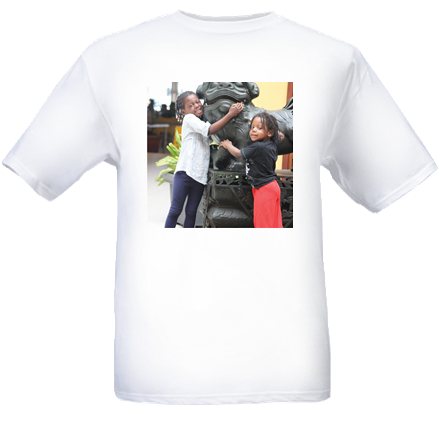 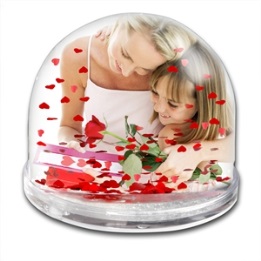 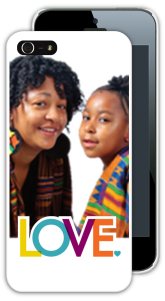 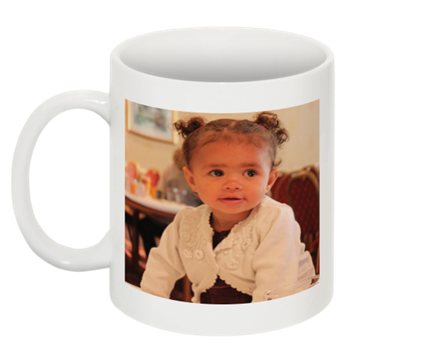 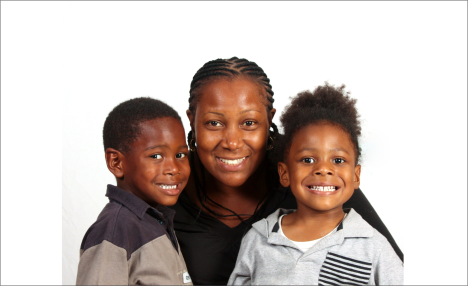 8 x 6 (A5) Photo (with Black Frame)10" x 8" (A4) photo (with Black Frame)16 x 12 (A3) photo (with Black Frame)£10.00£15.00£40.00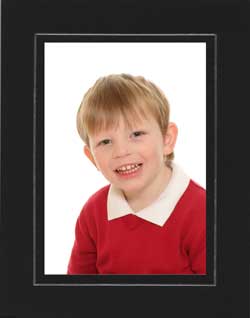 8 x 6 (A5) Photo (in Card Mount)10" x 8" (A4) photo (With card mount)£5.00£10.00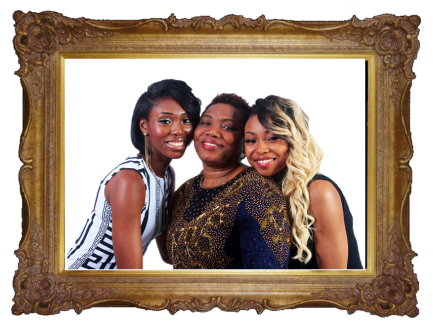 8 x 6 (A5) Photo (with Ornate Wood Frame)10" x 8" (A4) photo (with Ornate Wood Frame)16" x 12" (A3) photo (with Ornate Wood Frame)£15.00£30.00£50.00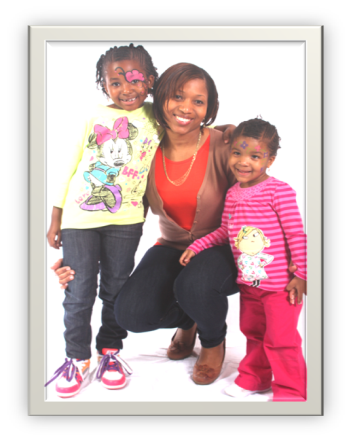 8 x 6 (A5) Photo (with Silver Frame)10" x 8" (A4) photo (with Silver Frame)16 x 12 (A3) photo (with Silver Frame)£10.00£15.00£40.00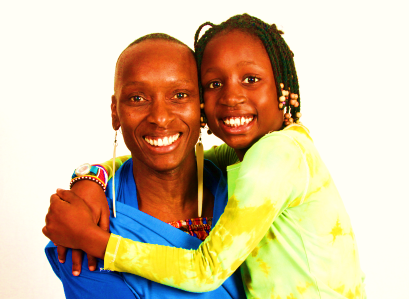 10" x 8" Canvas Print Canvas Print (16” x 12")Canvas Print (20” x 16”)£15.00£35.00£50.00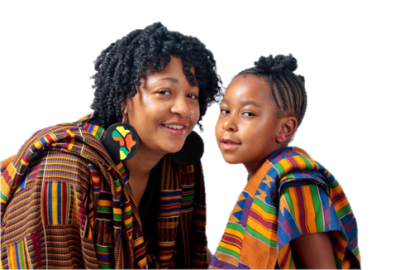 16 x 12 (A3) photo (Unmounted)£20.00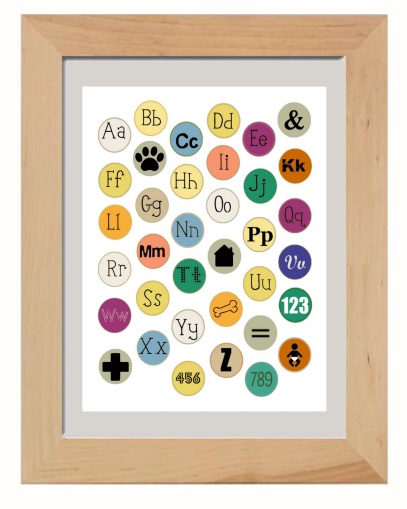 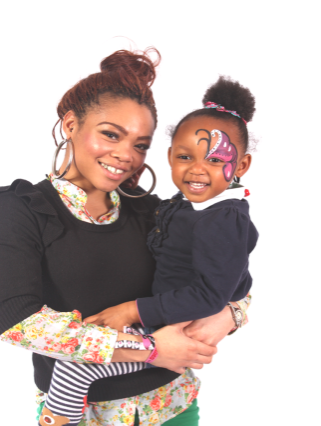 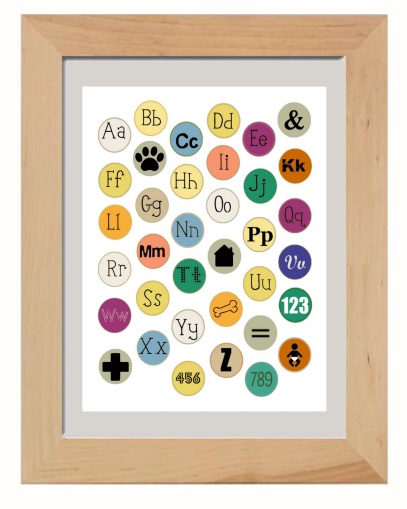 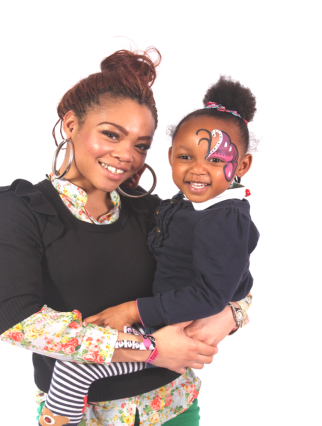 8” x 6” (A5) photo (with Natural Wood Frame)10” x 8” (A3) photo (with Natural Wood Frame)16” x 12” (A3) photo (with Natural Wood Frame)£15.00£25.00£45.00